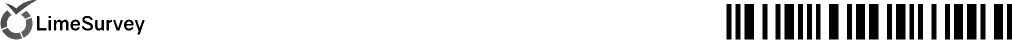 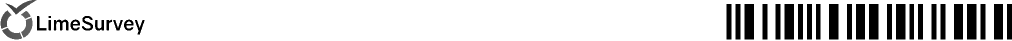 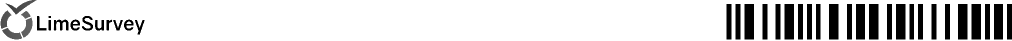 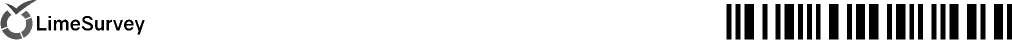 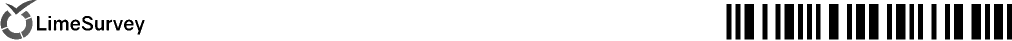 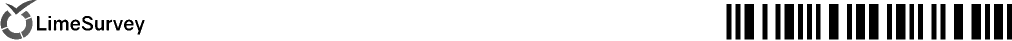 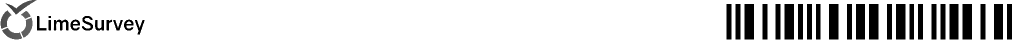 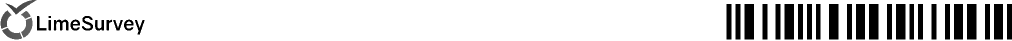 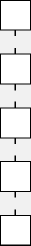 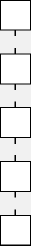 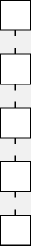 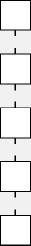 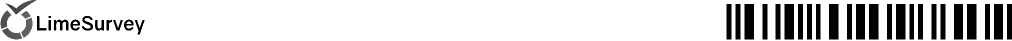 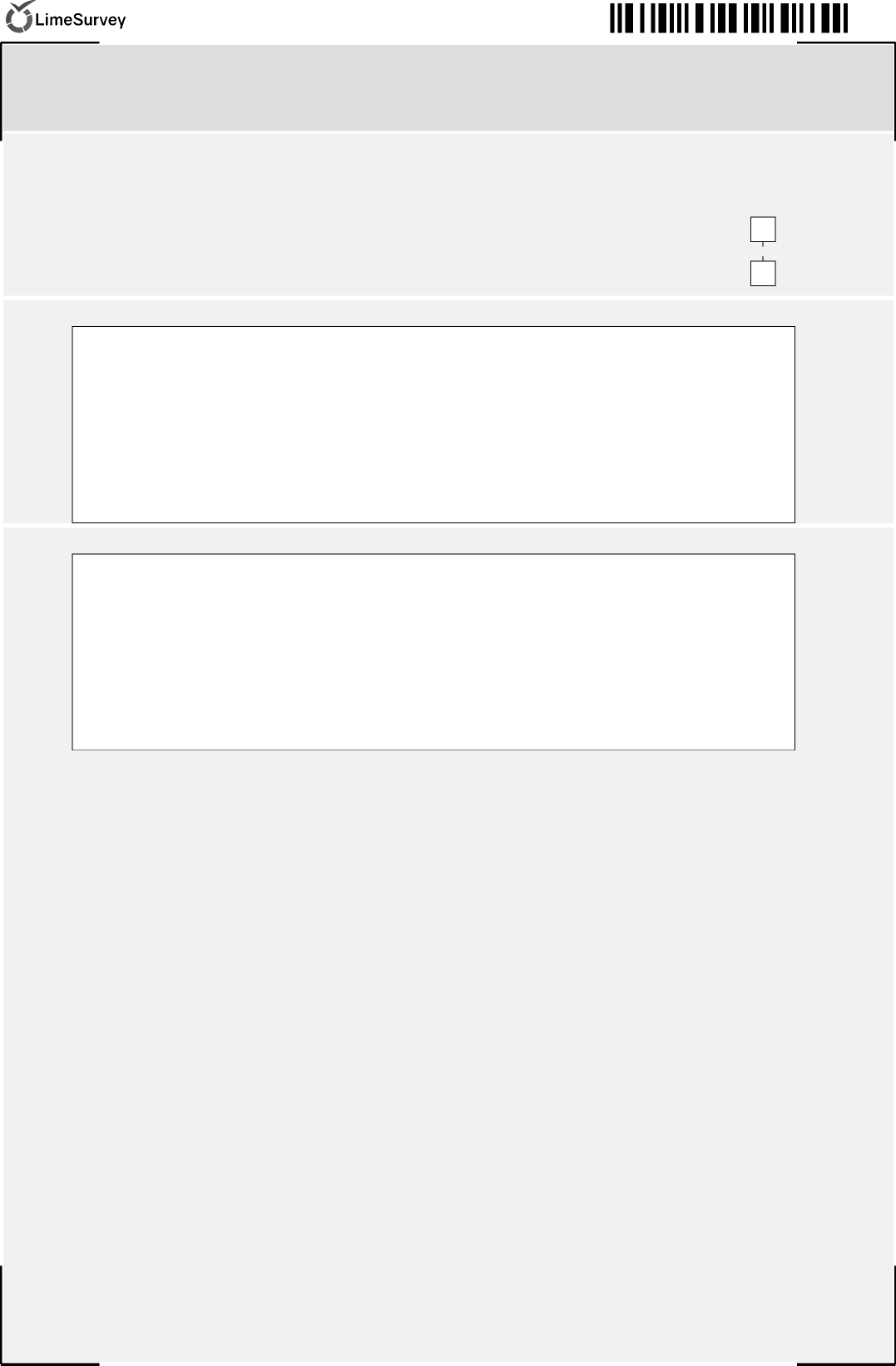 Liebe Schülerin Lieber Schüler Bis jetzt haben vor allem deine Eltern für deine 
Gesundheit gesorgt. In Zukunft wirst du auch für diesen Bereich immer mehr selbst 
verantwortlich sein. Deine Gesundheit ist zwar deine ganz private Angelegenheit. Die 
Gemeindeärztin oder der Gemeindearzt macht dir jedoch das Angebot, über 
Probleme und Fragen, die deine körperliche Gesundheit und dein Wohlbefinden 
betreffen, zu sprechen. Deine Angaben dienen der Vorbereitung für das 
bevorstehende Beratungsgespräche in deiner Klasse. Auch wird die Ärztin bzw. der 
Arzt deine Angaben brauchen, um einen Bericht zu erstellen. Das Ausfüllen dieses Fragebogens dauert ca. 10 – 15 Minuten und soll spontan ausgefüllt werden. Wenn du zudem einige Fragen nicht beantworten möchtest, dann überspring sie. Der Fragebogen ist anonymisiert. Deine Gemeindeärztin Dein GemeindearztTeil A: AnfangVersuche die Fragen spontan und immer mit Ja oder Nein zu beantworten. (Fragen mit vorhergehendem * sind Pflichtfragen)Geschlecht?= Bei Fragen mit diesem Zeichen findest du weitere Informationen zur Frage.weiblichmännlichWelche Nationalität hast du?SchweizAnderes LandTeil B: Fragen zum jetzigen Gesundheitszustand und zum persönlichen WohlbefindenFühlst du dich gesund und fit?Ja, ich fühle mich völlig gesundNein, ich fühle mich im Moment etwas "Angeschlagen"Bist du über deinen Körper und deine Gesundheit ausreichend 
informiert?JaNeinBist du mit deinem Körper zufrieden?JaNeinHast du genügend Möglichkeiten, dich körperlich zu betätigen?JaNeinBewegst du dich regelmässig und ausreichend?JaNeinBist du mit deiner Leistungsfähigkeit zufrieden?JaNeinBist du über ausgewogene und gesunde Ernährung informiert?JaNeinHast du Ernährungs- oder Gewichtsprobleme?JaNeinHast du ein Untergewichtsproblem?JaNeinHast du ein Übergewichtsproblem?JaNeinHast du Allergien auf Lebensmittel?JaNeinBist du genügend über Impfungen und Impfschutz informiert?JaNeinIch bin meist glücklich und zufrieden?Ja, ich kann gut auf andere Mitmenschen zugehenNein, ich habe Probleme mit meinen MitmenschenIn meinem Freundeskreis bin ich gut aufgehoben?Ja, ich habe jemanden, mit dem ich über alles reden kannNein, ich habe niemanden, der meine Probleme verstehtFühlst du dich oft einsam?Fühlst du dich oft einsam?JaFühlst du dich oft einsam?Fühlst du dich oft einsam?NeinFühlst du dich oft einsam?Hast du das Gefühl in deinem Leben etwas bewirken zu können?Hast du das Gefühl in deinem Leben etwas bewirken zu können?JaHast du das Gefühl in deinem Leben etwas bewirken zu können?Hast du das Gefühl in deinem Leben etwas bewirken zu können?NeinHast du das Gefühl in deinem Leben etwas bewirken zu können?Kannst du in deinem familiären Umfeld selber mitbestimmen?z.B.in der Berufswahl etc.Kannst du in deinem familiären Umfeld selber mitbestimmen?z.B.JaKannst du in deinem familiären Umfeld selber mitbestimmen?z.B.Kannst du in deinem familiären Umfeld selber mitbestimmen?z.B.NeinKannst du in deinem familiären Umfeld selber mitbestimmen?z.B.Hast du Sorgen oder Probleme, welche dich seit längerer Zeit belasten?Hast du Sorgen oder Probleme, welche dich seit längerer Zeit belasten?JaHast du Sorgen oder Probleme, welche dich seit längerer Zeit belasten?Hast du Sorgen oder Probleme, welche dich seit längerer Zeit belasten?NeinHast du Sorgen oder Probleme, welche dich seit längerer Zeit belasten?Hast du Sorgen oder Probleme in der Schule?Hast du Sorgen oder Probleme in der Schule?JaHast du Sorgen oder Probleme in der Schule?Hast du Sorgen oder Probleme in der Schule?NeinHast du Sorgen oder Probleme in der Schule?Hast du Sorgen oder Probleme in der Freizeit?Hast du Sorgen oder Probleme in der Freizeit?JaHast du Sorgen oder Probleme in der Freizeit?Hast du Sorgen oder Probleme in der Freizeit?NeinHast du Sorgen oder Probleme in der Freizeit?Hast du Sorgen oder Probleme in der Familie?Hast du Sorgen oder Probleme in der Familie?JaHast du Sorgen oder Probleme in der Familie?Hast du Sorgen oder Probleme in der Familie?NeinHast du Sorgen oder Probleme in der Familie?Kannst du mit jemanden reden, wenn du Probleme hast?Kannst du mit jemanden reden, wenn du Probleme hast?JaKannst du mit jemanden reden, wenn du Probleme hast?Kannst du mit jemanden reden, wenn du Probleme hast?NeinKannst du mit jemanden reden, wenn du Probleme hast?Fühlst du dich oft niedergeschlagen?Es fehlt mir an Freudigkeit und Munterkeit, ich fühle mich in meinenKräften wie gelähmt.Fühlst du dich oft niedergeschlagen?Es fehlt mir an Freudigkeit und Munterkeit, ich fühle mich in meinenJaFühlst du dich oft niedergeschlagen?Es fehlt mir an Freudigkeit und Munterkeit, ich fühle mich in meinenFühlst du dich oft niedergeschlagen?Es fehlt mir an Freudigkeit und Munterkeit, ich fühle mich in meinenNeinFühlst du dich oft niedergeschlagen?Es fehlt mir an Freudigkeit und Munterkeit, ich fühle mich in meinenFühlst du dich oft gestresst?Stress kann in verschiedenen Typen vorkommen: -Disstress = negativer Stress: Bedrohende, unangenehme oder überfordernde Reize. -Eustress = positiver Stress: Positiver Stress erhöht die Aufmerksamkeit und fördert die maximale Leistungsfähigkeit des Körpers ohne zu schaden. -Psychischer Stress: Erscheint bei negativen Lebensereignissen, wie z.B. Tod oder Krankheit eines nahen Verwandten, Vergewaltigung, familiäre, schulische oder berufliche Veränderung, etc.JaNeinFühlst du dich oft überfordert oder einer Situation nicht gewachsen?JaNeinHast du Angst zu versagen?JaNeinTeil C: GewaltEin kurze Einleitung zur Definition von Gewalt:Physische Gewalt umfasst alle körperlichen Angriffe. Einige Beispiele: Gegenstände nachwerfen, stossen, packen, schütteln, beissen, Ohrfeigen, Fusstritte, Faustschläge etc. Die Schädigung und Verletzung durch körperliche Kraft und Stärke. Psychische Gewalt wie z.B. schwere Drohungen, Nötigung, Freiheitsberaubung, Stalking, diskriminierende Gewalt, soziale Gewalt, ökonomische Gewalt. Die Schädigung und Verletzung durch Abwendung, Ablehnung, Abwertung, durch Entzug von Vertrauen, durch Entmutigung und emotionales Erpressen. Verbale Gewalt wie z.B. Anschreien, beschimpfen, blossstellen, demütigen, entwerten, lächerlich machen, verspotten, dauernde Kritik etc. Die Schädigung und Verletzung durch beleidigende, erniedrigende und entwürdigende Worte. Sexuelle Gewalt: Die Schädigung und Verletzung durch erzwungene intime Körperkontakte oder andere sexuelle Handlungen, die durch Übergriffe eine Befriedigung eigener Bedürfnisse ermöglichen. Frauenfeindliche Gewalt: Die physische, psychische, verbale oder sexuelle Form der Schädigung und Verletzung von Mädchen und Frauen, die unter Machtausübung und in diskriminierender und erniedrigender Absicht vorgenommen wird. Fremdenfeindliche und rassistische Gewalt: Die physische, psychische und verbale Form der Schädigung und Verletzung aufgrund der ethnischen Zugehörigkeit, des Aussehens oder der Religion. Gewalt in der Familie: Wird auch unter dem Begriff „Häusliche Gewalt“ und Gewalt in der Partnerschaft verstanden. Mobbing: Unter Mobbing versteht man ein gegen Personen gerichtetes „Gemeinsein“, ärgern, angreifen, schikanieren. Mobbing in der Schule kann direkt (körperlich und verbal) oder auch indirekt (beispielsweise durch soziale Isolierung) erfolgen. virtuelles Mobbing: Unter virtuellem Mobbing (hier wird der Begriff synonym zu Cyber-Bullying, E-Mobbing u.Ä. verwendet) versteht man das absichtliche Beleidigen, Bedrohen, Bloßstellen oder Belästigen anderer mit Hilfe moderne Kommunikationsmittel – meist über einen längeren Zeitraum. virtuelles Mobbing findet entweder im Internet (z.B. durch E-Mails, Instant Messenger wie beispielsweise ICQ, in sozialen Netzwerken wie Facebook oder Twitter, durch Videos auf Portalen wie z.B. YouTube) oder per Handy (z.B. durch SMS oder lästige Anrufe) statt. Oft handelt der Täter – den man "Bully" nennt – anonym, so dass das Opfer nicht weiß, von wem die Angriffe stammen.Bist du im Alltag von Gewalt betroffen?JaNeinFindet diese Gewalt in der Schule statt?JaNeinFindet diese Gewalt im Elternhaus statt?JaNeinFindet diese Gewalt in der Freizeit statt?JaNeinHast du Gewalt im Internet erlebt?(z.B. Blossstellung oder 
Demütigung auf einer Internetplattform wie Facebook, Twitter, 
Handy oder andere)JaNeinWurdest du bedroht oder erpresst (z.B. im Internet, Handy, Social 
Media...)?JaNeinBist du sexuell belästigt worden?JaNeinWirst du von jemandem gemobbt?In den Nächsten Fragen geht es um schikanieren (plagen und mobben). Man sagt jemand wird schikaniert, wenn ein Schüler, eine Schülerin oder eine Gruppe ihm/ihr gegenüber öfter gemeine und widerwärtige Dinge sagt oder antut. Wenn jemand wiederholt geärgert oder mit Absicht ausgeschlossen wird, spricht man ebenfalls von schikaniert werden. Man wird nicht schikaniert, wenn zwei gleich starke Schüler oder Schülerinnen streiten, nur zum Spass miteinander kämpfen oder miteinander herumalbern.JaNeinWie oft bist du in den letzten paar Monaten in der Schule schikaniert oder geplagt worden?ich wurde in den letzten paar Monaten nicht schikaniert/geplagtdas ist mir ein- oder zweimal passiert2- oder 3-mal pro Monatungefähr einmal pro Wochemehrmals pro WocheWie oft hast du in den letzten paar Monaten andere Schüler oder Schülerinnen in der Schule schikaniert oder geplagt?ich habe in den letzten paar Monaten niemanden schikaniert/geplagt das ist ein- oder zweimal passiert 2- oder 3-mal pro Monat ungefähr einmal pro Woche mehrmals pro WocheWie oft hast du in den letzten paar Monaten andere Schüler oder Schülerinnen in der Schule schikaniert oder geplagt?ich habe in den letzten paar Monaten niemanden schikaniert/geplagt das ist ein- oder zweimal passiert 2- oder 3-mal pro Monat ungefähr einmal pro Woche mehrmals pro WocheWie oft hast du in den letzten paar Monaten andere Schüler oder Schülerinnen in der Schule schikaniert oder geplagt?ich habe in den letzten paar Monaten niemanden schikaniert/geplagt das ist ein- oder zweimal passiert 2- oder 3-mal pro Monat ungefähr einmal pro Woche mehrmals pro WocheWie oft hast du in den letzten paar Monaten andere Schüler oder Schülerinnen in der Schule schikaniert oder geplagt?ich habe in den letzten paar Monaten niemanden schikaniert/geplagt das ist ein- oder zweimal passiert 2- oder 3-mal pro Monat ungefähr einmal pro Woche mehrmals pro WocheWie oft hast du in den letzten paar Monaten andere Schüler oder Schülerinnen in der Schule schikaniert oder geplagt?ich habe in den letzten paar Monaten niemanden schikaniert/geplagt das ist ein- oder zweimal passiert 2- oder 3-mal pro Monat ungefähr einmal pro Woche mehrmals pro WocheWie oft hast du in den letzten paar Monaten andere Schüler oder Schülerinnen in der Schule schikaniert oder geplagt?ich habe in den letzten paar Monaten niemanden schikaniert/geplagt das ist ein- oder zweimal passiert 2- oder 3-mal pro Monat ungefähr einmal pro Woche mehrmals pro WocheWie oft hast du in den letzten paar Monaten andere Schüler oder Schülerinnen in der Schule schikaniert oder geplagt?ich habe in den letzten paar Monaten niemanden schikaniert/geplagt das ist ein- oder zweimal passiert 2- oder 3-mal pro Monat ungefähr einmal pro Woche mehrmals pro WocheWie oft hast du in den letzten paar Monaten andere Schüler oder Schülerinnen in der Schule schikaniert oder geplagt?ich habe in den letzten paar Monaten niemanden schikaniert/geplagt das ist ein- oder zweimal passiert 2- oder 3-mal pro Monat ungefähr einmal pro Woche mehrmals pro WocheWie oft hast du in den letzten paar Monaten andere Schüler oder Schülerinnen in der Schule schikaniert oder geplagt?ich habe in den letzten paar Monaten niemanden schikaniert/geplagt das ist ein- oder zweimal passiert 2- oder 3-mal pro Monat ungefähr einmal pro Woche mehrmals pro WocheWie oft hast du in den letzten paar Monaten andere Schüler oder Schülerinnen in der Schule schikaniert oder geplagt?ich habe in den letzten paar Monaten niemanden schikaniert/geplagt das ist ein- oder zweimal passiert 2- oder 3-mal pro Monat ungefähr einmal pro Woche mehrmals pro WocheWie oft hast du in den letzten paar Monaten andere Schüler oder Schülerinnen in der Schule schikaniert oder geplagt?ich habe in den letzten paar Monaten niemanden schikaniert/geplagt das ist ein- oder zweimal passiert 2- oder 3-mal pro Monat ungefähr einmal pro Woche mehrmals pro WocheWie oft bist du in den letzten paar Monaten auf eine der folgenden Weisen schikaniert oder geplagt worden?ungefähr	2- odermehrmals	einmal pro	3-mal propro Woche	Woche	Monatjemand hat mir gemeine Chat-Nachrichten, Pinnwand-Posts, E-Mails odernieTextnachrichten geschickt, oder eine Internetseite erstellt die sich über michlustig machtejemand hat ohne meine Erlaubnis unvorteilhafte oder unanständige Fotosdiesevon mir gemacht und	online gestelltHast du schon einmal gemobbt, schikaniert oder tyrannisiert?JaNeinHast du schon einmal gemobbt, schikaniert oder tyrannisiert?JaNeinHast du schon einmal gemobbt, schikaniert oder tyrannisiert?JaNeinHast du schon einmal gemobbt, schikaniert oder tyrannisiert?JaNeinHast du schon einmal gemobbt, schikaniert oder tyrannisiert?JaNeinPassierte dies auf sozialen Medien?JaNeinPassierte dies auf sozialen Medien?JaNeinPassierte dies auf sozialen Medien?JaNeinPassierte dies auf sozialen Medien?JaNeinPassierte dies auf sozialen Medien?JaNeinPassierte dies mit dem Handy (Fotos, Chats)?JaNeinPassierte dies mit dem Handy (Fotos, Chats)?JaNeinPassierte dies mit dem Handy (Fotos, Chats)?JaNeinPassierte dies mit dem Handy (Fotos, Chats)?JaNeinPassierte dies mit dem Handy (Fotos, Chats)?JaNeinPassierte dies im Internet?JaNeinPassierte dies im Internet?JaNeinPassierte dies im Internet?JaNeinPassierte dies im Internet?JaNeinPassierte dies im Internet?JaNeinTeil D: SexualitätFragen über deine Sexualität.D1.	Fühlst du dich gut informiert über Schwangerschaften, HIV/Aids und Geschlechtskrankheiten?JaNeinD1.	Fühlst du dich gut informiert über Schwangerschaften, HIV/Aids und Geschlechtskrankheiten?JaNeinD1.	Fühlst du dich gut informiert über Schwangerschaften, HIV/Aids und Geschlechtskrankheiten?JaNeinD1.	Fühlst du dich gut informiert über Schwangerschaften, HIV/Aids und Geschlechtskrankheiten?JaNeinD1.	Fühlst du dich gut informiert über Schwangerschaften, HIV/Aids und Geschlechtskrankheiten?JaNeinHast du schon sexuelle Beziehungen mit einem Freund / einer Freundin gehabt?Hast du schon sexuelle Beziehungen mit einem Freund / einer Freundin gehabt?JaHast du schon sexuelle Beziehungen mit einem Freund / einer Freundin gehabt?Hast du schon sexuelle Beziehungen mit einem Freund / einer Freundin gehabt?NeinHast du schon sexuelle Beziehungen mit einem Freund / einer Freundin gehabt?Weisst du, welches Verhütungsmittel für dich das Beste ist?Weisst du, welches Verhütungsmittel für dich das Beste ist?JaWeisst du, welches Verhütungsmittel für dich das Beste ist?Weisst du, welches Verhütungsmittel für dich das Beste ist?NeinWeisst du, welches Verhütungsmittel für dich das Beste ist?Weisst du, wie man ein Kondom richtig benutzt?Weisst du, wie man ein Kondom richtig benutzt?JaWeisst du, wie man ein Kondom richtig benutzt?Weisst du, wie man ein Kondom richtig benutzt?NeinWeisst du, wie man ein Kondom richtig benutzt?Weisst du, was du bei einer "Verhütungspanne" tun musst?Weisst du, was du bei einer "Verhütungspanne" tun musst?JaWeisst du, was du bei einer "Verhütungspanne" tun musst?Weisst du, was du bei einer "Verhütungspanne" tun musst?NeinWeisst du, was du bei einer "Verhütungspanne" tun musst?Teil E: Verhalten und KonsumRauchst du regelmässig (täglich) Zigaretten?Rauchst du regelmässig (täglich) Zigaretten?JaRauchst du regelmässig (täglich) Zigaretten?Rauchst du regelmässig (täglich) Zigaretten?NeinRauchst du regelmässig (täglich) Zigaretten?Möchtest du mit dem Rauchen aufhören?Möchtest du mit dem Rauchen aufhören?JaMöchtest du mit dem Rauchen aufhören?Möchtest du mit dem Rauchen aufhören?Nein

Möchtest du mit dem Rauchen aufhören?Brauchst du Hilfe, um damit aufzuhören?Brauchst du Hilfe, um damit aufzuhören?JaBrauchst du Hilfe, um damit aufzuhören?Brauchst du Hilfe, um damit aufzuhören?NeinBrauchst du Hilfe, um damit aufzuhören?Konsumierst du regelmässig (mind. 1 mal pro Woche) Alkohol?Konsumierst du regelmässig (mind. 1 mal pro Woche) Alkohol?JaKonsumierst du regelmässig (mind. 1 mal pro Woche) Alkohol?Konsumierst du regelmässig (mind. 1 mal pro Woche) Alkohol?NeinKonsumierst du regelmässig (mind. 1 mal pro Woche) Alkohol?Möchtest du mit dem Alkoholkonsum aufhören?Möchtest du mit dem Alkoholkonsum aufhören?JaMöchtest du mit dem Alkoholkonsum aufhören?Möchtest du mit dem Alkoholkonsum aufhören?NeinMöchtest du mit dem Alkoholkonsum aufhören?Brauchst du Hilfe, um damit aufzuhören?Brauchst du Hilfe, um damit aufzuhören?JaBrauchst du Hilfe, um damit aufzuhören?Brauchst du Hilfe, um damit aufzuhören?NeinBrauchst du Hilfe, um damit aufzuhören?Kiffst du regelmässig (mind. 1 mal pro Woche)?JaNeinMöchtest du mit dem Kiffen aufhören?JaNeinBrauchst du Hilfe, um damit aufzuhören?JaNeinKonsumierst du andere Drogen?Als „Droge“ bezeichnet man jede Substanz, die das zentrale Nervensystem (Wahrnehmung, Gefühle, Emotionen, Motorik) beeinflusst und dasBewusstsein verändert.Unter Drogen wird verstanden: Heroin, Kokain, Amphetamine oder Metamphetamine (Partydrogen wie Exctasy, Speed, Crack, Crystal, Ice oderanderes), halluzinogene Pilze und Medikamente.JaNeinSind das legale Drogen?JaNeinMöchtest du mit dem Konsum anderer Drogen aufhören?JaNeinKonsumierst du regelmässig Süssgetränke?JaNeinKonsumierst du regelmässig Energy-Drinks?JaNeinHast du genug Geld, um etwas mit deinen Freunden/ deinen 
Freundinnen zu unternehmen?JaNeinHast du Schulden bei jemandem?JaNein